Рефлексия учебной деятельности.…Из всех приключений, уготованныхнам жизнью, самое важное и интересное –отправиться в путешествие внутрь самогосебя, исследовать неведомую часть самогосебя.Ф. ФеллиниТрадиционный взгляд на школу состоит в том, что она должна давать прочные знания. Но в современных условиях, когда количество новой информации постоянно возрастает, такой подход становится ограниченным.  Приоритетной целью современной образовательной концепции стало развитие личности, готовой к самообразованию, самовоспитанию и саморазвитию. В связи с этим одной из задач начальной школы является формирование у ребенка способности к рефлексивному контролю своей деятельности как источника мотива и умения учиться, познавательных интересов и готовности к обучению в основном звене.Ассоциация «Школа 2100..» создала  свою дидактическую систему деятельностного подхода обучения, синтезирующую идеи различных концепций развивающего образования.    Один из принципов развивающего обучения – принцип активности и осознанности. Ребёнок может быть активен, если осознаёт цель учения, его необходимость, если каждое его действие является осознанным и понятным. Обязательным условием создания развивающей среды на уроке является этап рефлексии.Младший школьный возраст – это период осознания ребёнком самого себя, своих поступков. Это самый благоприятный период для формирования основ адекватной самооценки любой деятельности ребенка, в том числе и учебной. Условиями рефлексивного развития младшего школьника (по Слободчикову В.И., Цукерман Г.А.) являются:
проектируемая норма, итог начального образования — это ребёнок, учащий себя с помощью взрослого, учащийся. Учащийся (в отличие от обучаемого) способен, встречаясь с задачей, ответить на два вопроса: « Я могу или не могу решить эту задачу?», «Чего мне не достаёт для её решения?» Определив, чего именно он не знает, учащийся 9-10 лет способен обратиться к учителю не с жалобой «А у меня не получается», а с конкретным запросом на совершенно определённую информацию или способ действия. При этом центральным психологическим механизмом подобного поведения учащегося, по мнению авторов, является определяющая рефлексия как индивидуальная способность устанавливать границы собственных возможностей, знать, что я знаю, умею и чего не знаю. Основная форма отношений - это отношения ребёнка с самим собой, отношение: "Я неумелый, незнающий — Я умелый, знающий". Учебная деятельность, приводящая к построению таких отношений, обеспечивают самоопределение и самоизменение ребёнка.
Что же такое рефлексия?      Слово рефлексия происходит от латинского  reflexio – обращение назад, умение размышлять, заниматься самонаблюдением, самоанализ, осмысление, оценка предпосылок, условий и результатов собственной деятельности, внутренней жизни.     Словарь иностранных языков определяет рефлексию как размышление о своём внутреннем состоянии, самопознание.     Толковый словарь русского языка трактует рефлексию как самоанализ.     В современной педагогике под рефлексией понимают самоанализ деятельности и её результатов.     Современная педагогическая наука считает, что если человек не рефлексирует, он не выполняет роли субъекта образовательного процесса. В данном случае нельзя говорить о личностно ориентированном обучении. Поэтому в начальной школе целесообразно обучать школьников рефлексивной деятельности. Отсутствие рефлексии – это показатель направленности только на процесс деятельности, а не на те изменения, которые происходят в развитии человека. Я работаю по программе «Школа 2100» и в первую очередь рассматриваю рефлексию основываясь на  цель «Школы 2100» Из программы «Школа 2100»: «Личность, которая способна использовать все постоянно приобретаемые в течение жизни знания, умения и навыки для решения максимально широкого диапазона жизненных задач в различных сферах человеческой деятельности, общения и социальных отношений. Это человек, ориентирующийся в мире и действующий в соответствии с общественными ценностями, ожиданиями и интересами». «Человек, способный решать самые разные, возникающие в жизни задачи, оставаясь при этом человеком!»     Эта цель есть в обращении авторов УМК к школьникам.  Моя  цель - развитие рефлексивности младшего школьника в процессе обучения по инновационным образовательным программам «Школа 2100»   Исходя из функций рефлексии, предлагается следующая классификация:рефлексия настроения и эмоционального состояния;рефлексия деятельности;рефлексия содержания учебного материала.Вторая классификация учебной рефлексии, отражающая  четыре сферы человеческой сущности:физическую (успел – не успел);сенсорную (самочувствие: комфортно - дискомфортно);интеллектуальную (что понял, что осознал – что не понял, какие затруднения испытывал);духовную (стал лучше – хуже, созидал или разрушал себя, других).     Рефлексия может осуществляться не только в конце урока, что бывает чаще, но и на любом его этапе. Рефлексия направлена на осознание пройденного пути, на сбор в общую копилку замеченного, обдуманного, понятого каждым. Её цель не просто уйти с урока с зафиксированным результатом, а выстроить смысловую цепочку, сравнить способы и методы, применяемые другими со своим.  УМК образовательной программы «Школа 2100», построен именно  так, что рефлексивные способности учащихся развиваются на всех этапах урока.  УМК полностью обеспечивает сочетание результатов обучения: 
предметных (развитие конкретных предметных умений ), а также метапредметных результатов (развитие общеучебных умений или, говоря иначе, универсальных учебных действий).  УМК озвучивает УУД , обращаясь непосредственно к учащимся.Надо уметь: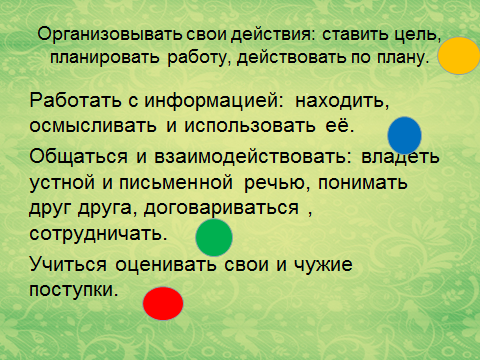   С данными УУД учащиеся моего класса познакомились в этом учебном году(2013-2014г). Рефлексия содержания учебного материала  каждого этапа урока проводится с помощью сигнальных кружков и выборочным озвучиванием выбранного цвета.  Так, сформулировав тему и цели урока, или составив алгоритм работы дети поднимают оранжевый кружок, без затруднений поднимают синий круг и красный. Есть определенные сложности с пониманием умений обозначенных зеленым цветом, т.к чаще всего ребята обозначают этим цветом работу в паре или групповую работу, забывая о речевых умениях.  Задания в образовательной системе «Школа 2100»  направлены на развитие рефлексивной самоорганизации. («Русский язык» 2кл Р. Н. Бунеев, Е.В. Бунеева 2012г)  Рефлексию учебного материала часто провожу, используя метод неоконченных предложений. Рефлексия содержания учебного материала используется для выявления уровня осознания содержания проденного.  Проведение рефлексии настроения и эмоционального состояния провожу в начале урока с целью установления эмоционального контакта с детьми и в конце деятельности. Применяются карточки с изображением лиц, цветовое изображение настроения, эмоционально-художественное оформление (картина, музыкальный фрагмент), а также начиная с первого класса, дети могут воспользоваться почтовым ящиком СОС, причем не только в урочное время, но и во внеурочное.  Обращаясь к почтовому ящику дети высказывают свои опасения, страхи, неудачи, обращаются с просьбами. Рефлексия с использованием почтового ящика СОС проводится  лишь письменно, индивидуально и без огласки результатов. Рефлексия деятельности дает возможность осмысления способов и приемов работы с учебным материалом, поиска наиболее рациональных. Этот вид рефлексивной деятельности приемлем на этапе проверки домашнего задания, защите проектных работ. Применение этого вида рефлексии в конце урока дает возможность оценить активность каждого на разных этапах урока, используя например прием «лестницы успеха».  На какой я ступеньке? Цель упражнения: помочь участникам выстраивать адекватную самооценку Участникам раздается бланк с нарисованной на ней лесенкой из 10 ступеней. Дается инструкция: "Нарисуйте себя на той ступеньке, на которой, как вы считаете, сейчас находитесь". После того, как все нарисовали, ведущий сообщает ключ к этой методике: - 1-4 ступенька - самооценка занижена -5-7ступенька-самооценка адекватна - 8-10 ступенька - самооценка завышена . Дифференцированное домашнее задание, также является способом рефлексии учебной деятельности.  Домашнее задание:  послужит продолжением рефлексии учащихся с целью развития творчества одних, закрепления пройденного материала другими. Рефлексивная деятельность будет осуществляться и после урока. Чтобы формировать рефлексивные способности учащихся необходимо: 
• Сделать рефлексию одним из компонентов содержания образования. 
• Предоставлять возможность учащимся активно дествовать в каждой конкретной ситуации, а затем осознавать свои дествия. 
• Учителю самому владеть техниками организации понимания и выведения в рефлексивную позицию. 
• Постоянно использовать специальные средства для организации учебного процесса. 
• Стимулировать развитие у учащихся умений самоанализа и самооценки.Кроме того  дидактической системе «Школа 2100» выделяются четыре типауроков в зависимости от их целей: уроки «открытия» нового знания; уроки рефлексии; уроки общеметодологической направленности; уроки развивающего контроля.  На уроках рефлексии учащиеся закрепляют полученные знания и умения, и одновременно учатся выявлять причины своих ошибок и корректировать их. В заключении хочется сказать, что организация рефлексии на уроке каждый день обязательна. Она способствует повышению мотивации ребёнка. А учебная мотивация-залог повышения качества образования, одна из ведущих задач Концепции модернизации российского образования. Умение рефлексировать пригодится ребёнку не только в процессе учебной деятельности, но и в течение всей жизни.